OLVASÓLECKE VIAlapismeretek a birtok megszűnésérőlProf. Dr. Jakab Évaegyetemi tanárIdőigénye: 25 percAlapfogalmak, definíciókcivilus possessio, civiljogi birtok: olyan tényleges hatalom a dolog felett, amelyhez joghatások járulnak.birlalat (detentio vagy naturális possessio): joghatás nélküli tényleges hatalom a dolog felett, amit modern elnevezéssel bírlalatnak hívunk.birtok (possessio): egy dolog feletti tényleges hatalom. A tulajdon jogkérdés, a birtok ténykérdés, más szóval a tulajdon jogi hatalom, a birtok tényleges hatalom egy dolog felett.birtok alkotóelemei: animus possidendi, a birtoklási akarat (röviden animus) és a corpus possessionis, a testi ráhatás lehetősége (röviden corpus). Animus és corpus nélkül nincs birtoklás, a kettőnek együttesen kell fennforognia. birtoklás alapelvei: 	a) birtokolni csak testi dolgot lehet (possideri possunt quae sunt corporalia);	b) többen egy időben ugyanazt a dolgot egymást kizáróan nem birtokolhatják (plures eandem rem in solidum possidere non possunt);	c) a dolog határozatlan részét birtokolni nem lehet (incertam partem rei possidere nemo potest).birtokjogok: a civiljogi birtokhoz (civilis possessio) joghatások fűződnek, mégpedig a bírói birtokvédelem és a tulajdonkeletkeztető hatás. birlalat (detentio): joghatás nélküli birtokhelyzet, amit modern elnevezéssel birlalatnak hívunk (naturális possessio).Törzsanyag – kitekintésA naturalis possessio megszűnése A tényleges hatalom (bírlalat) mindaddig fennmarad, míg valamelyik eleme (animus vagy corpus) véglegesen meg nem szűnik. Valamelyik elem ideiglenes megszűnése nem vezet a naturalis possessio automatikus megszűnéséhez.Ha mindkét elem, vagy valamelyik elem véglegesen megszűnik, megszűnik a naturalis possessio.a) Animo et corpore -- mindkét elem együttes megszűnése. Pl. ha a dolgot másra ruházzák át, ha a birtokos a dolgot derelinkválja (szándékosan elhagyja).b) Solo animo szűnik meg a birtok, ha a birtoklási akarat véglegesen megszűnik. Ez csak akkor lehetséges, ha a birtokos és a dolog közötti kapcsolat laza, ilyenkor a puszta akarati tényező önmagában megszünteti a birtokot.c) Solo corpore megszűnik a birtok, ha a testi ráhatás lehetősége megszűnik; a tényleges hatalom elveszik a dolog felett.Civilis possessio megszűnéseAutomatikusan - a naturalis possessio megszűnése maga után vonja a birtokjogok megszűnését. Kivételesen a naturalis possessio fennforgása ellenére is megszűnhet a birtokjog. Erre az abszolút detentio két esetében kerülhet sor:ha a birtokló jogképtelenné válik (szabad ember rabszolga lesz), a birtoklás tárgyát képező dolog forgalomképtelenné válik Továbbá akkor, ha a causa possessonis helyébe causa detentionis lép (a constitutum possessorium esete az eladó szemszögéből nézve).Molnár-Jakab, Római jog, 189-190. oldal.JogesetekMikor szűnik meg a birtok – jogellenes támadás esetén (D. 41. 2. 3. 8 Paulus)Ha valaki jelenti a tulajdonosnak, hogy a házát elfoglalták a rablók, és a tulajdonos félelmében nem tér vissza, akkor az az általános vélemény, hogy elvesztette a birtokát. De ha a rabszolga vagy a bérlő, akin keresztül én corpore birtokoltam, meghal vagy elköltözik, fenntartom pusztán animo a birtokomat.Jelen tananyag a Szegedi Tudományegyetemen készült az Európai Unió támogatásával. Projekt azonosító: EFOP-3.4.3-16-2016-00014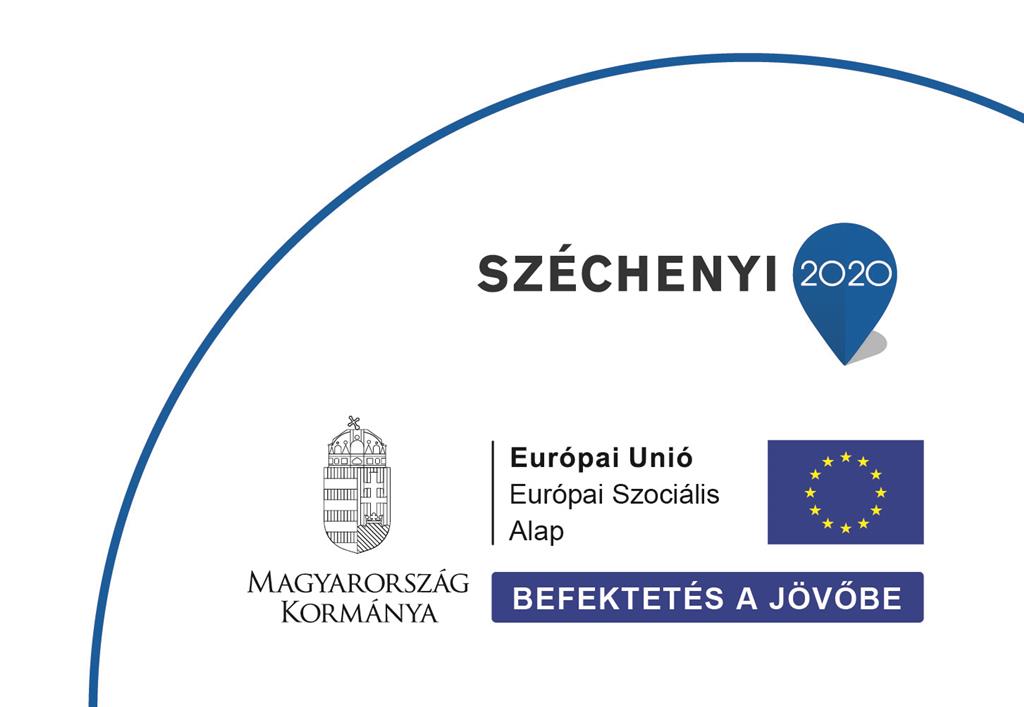 